ПРОЄКТ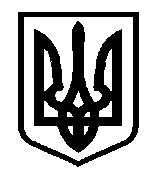 У К Р А Ї Н АДОНЕЦЬКА ОБЛАСТЬКРАМАТОРСЬКА РАЙОННА РАДАР І Ш Е Н Н Явід ____________№_________Про безоплатну передачу об’єктів спільноївласності територіальних громад Краматорськогорайону у комунальну власність Андріївської територіальної громади в особі Андріївськоїсільської ради ради	Керуючись статтями 43, 60, абзацем 4 пункту 10 Розділу V «Прикінцеві та перехідні положення» Закону України від 21.05.1997 №280/97-ВР «Про місцеве самоврядування в Україні» від 21.05.1997 № 280/97-ВР (зі змінами та доповненнями), пунктом 39 розділу VI Бюджетного кодексу України (зі змінами та доповненнями) від 08.07.2010 №2456-VI, Законом України «Про передачу об’єктів права державної та комунальної власності» від 03.03.1998 № 147/98-ВР (зі змінами та доповненнями), постановою Кабінету Міністрів України від 21.09.1998 № 1482 «Про передачу об’єктів права державної та комунальної власності» (зі змінами та доповненнями), враховуючи рішення Краматорської районної ради від 26.01.2021 року № ________ «Про затвердження передавального акту балансових рахунків, матеріальних цінностей та активів Слов’янської районної ради Донецької області Краматорській районній раді», Краматорська районна рада, -ВИРІШИЛА:1. Передати безоплатно із спільної власності територіальних громад Краматорського району до комунальної власності Андріївської територіальної громади в особі Андріївської сільської ради наступні об’єкти:- рухоме майно закладів культури, розташованих на території Краматорської територіальної громади, інвентаризаційних описів.2. Балансоутримувачам майна здійснити прийняття – передачу об’єктів, зазначених у п. 1 цього рішення, з чітким дотриманням діючого законодавства України.3. Контроль за виконанням цього рішення покласти на постійну комісію з питань житлово-комунального господарства, приватизації та комунальної власності./                  /. Голова районної ради								С.В.Моховик